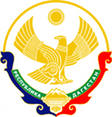                                                 РЕСПУБЛИКА    ДАГЕСТАН Муниципальное казенное общеобразовательное учреждение                                                                                    «Боранчинская средняя общеобразовательная школа им К.Б.Оразбаева»                                                                    муниципального района «Ногайский район»                                                                                                          368856 РД Ногайский район с.Боранчи ул.Школьная,9 телефон 89285664230 E-mail:boranchi-shkola@yandex.ru  ИНН/КПП 0525005908 052501001 ОГРН 1020501443830  ____________________________________________________________________________________________П Р И К А З     № 17  от 16.03.2020г. «Об утверждении комплекса мер по профилактике короновирусной инфекции»В целях  обеспечения санитарно- эпидемиологического благополучия детского населения и во исполнения письма от Министерства  образования и науки Республики Дагестан                     от 13.03.2920 г.  № 06-2410/01-08/20ПРИКАЗЫВАЮ:1. Утвердить комплекс мер  по профилактике короновирусной  инфекции (Приложение)2. Обеспечить информирование  педагогических работников, обучающихся и их родителей (законных представителей) с комплексом мер по профилактике короновирусной инфекции  и информационными материалами по профилактике гриппа и короновирусной инфекции.3. Контроль за исполнением приказа оставляю за собой.                                Директор школы:      _________ Б.М.ЗарболгановМ.П.                                                                                    УТВЕРЖДАЮ:Директор МКОУ «Боранчинская СОШ им.К.Б.Оразбаева»Б.М.Зарболганов___________                                                                 Комплекс мерпо профилактике короновирусной инфекции                                                                                                                             Приложение МероприятияПериодичность  Ответственное лицо Примечание 1.Санитарно-эпидемические (профилактические) мероприятия1.1 Проведение утреннего фильтра (медицинского осмотра) персонала и обучающихся с целью исключения контакта с лицами, имеющими симптомы заболеванияЕжедневноЗам.дир по ВР Межитова Д.И.1.2 Проведение проверки эффективности работы вентиляционных систем, их ревизия, очистка или замена воздушных фильтров и фильтрующих элементов.16.03.2020гДиректор школы Зарболганов Б.М.1.3 Проведение влажной уборки, профилактической дезинфекции в групповых и учебных помещениях в период организации учебно-воспитательного процесса 2 р в деньЗавхоз школы Менглиязова Н.К.1.4 Соблюдение теплового режима с в соответствии с требованиями Сан ПинПостоянноЗавхоз школы Менглиязова Н.К.1.5 Соблюдение режима проветривания помещения После каждого занятияТехнички школы1.6  Обеспечение персонала   и обучающихся средствами индивидуальной защиты органов дыханияПостоянноЗам дир по ВР1.7 Обеспечение доступа персонала  и обучающихся  к бутилированной или кипяченной питьевой водойПостоянноЗавхоз школы Менглиязова Н.К.1.8 Проведение дезинфекции в ситуациях разрешенными  средствамиПосле каждой переменыЗавхоз.Менглиязова Н.К.1.9 Дезинфекционная  обработка дверных ручекПосле каждой переменыЗавхоз школы Менглиязова Н.К.1.10 Проведение заключительной дезинфекции  в период каникулМарт  Завхоз школы Менглиязова Н.К.1.11 Обеспечение  в групповых и учебных помещениях в период организации  учебно- воспитательного процесса обеззараживание воздуха  помещения устройствами , разрешенными к использованию в присутствии людей.Постоянно Завхоз Менглиязова Н.К.2. Информационные мероприятия2.1  Размещение в учебных аудиториях , внеучебных помещениях. Информационных стендах, главной странице сайта организации информационных  материалов РегулярноЗам. Дир. По ВР Межитова Д.И.  2.2 Проведение родительских собраний. классных часов, посвященных профилактике короновируса, с участием  медицинских работниковДо 20.03. 2020Зам. Дир. По ВР Межитова Д.И.3. Контрольные мероприятия3.1 Обеспечение мониторинга для исключения контакта персонала и обучающихся с лицами, вернувшимися из поездки за пределы Республики Дагестан (не ранее двухнедельного срока, либо имеющими  контакт с нимрегулярноДиректор школы Зарболганов Б.М.3.2 Отмена «кабинетной системы» (ученики не ходят по кабинетам, учителя посещают, закрепленные  за классом кабинеты)С 16.03.2020Зам дир по УВР Аджигайтарова Ю.К.Наименование Единица .измеренияНаличие Потребность  Термометр шт 1012Устройство обеззараживание воздуха, разрешенные к использованию  в присутствии людейштнет Дезинфицирующие средства                              (5-дневный запас)шт1 уп3 упМоющие средства для рук                                            (5-дневный запас)шт25Средства индивидуальной защиты органов дыханияшт201000Средства  личной гигиены (жидкое мыло, салфетки, туалетная бумага)штесть5,  20, 30